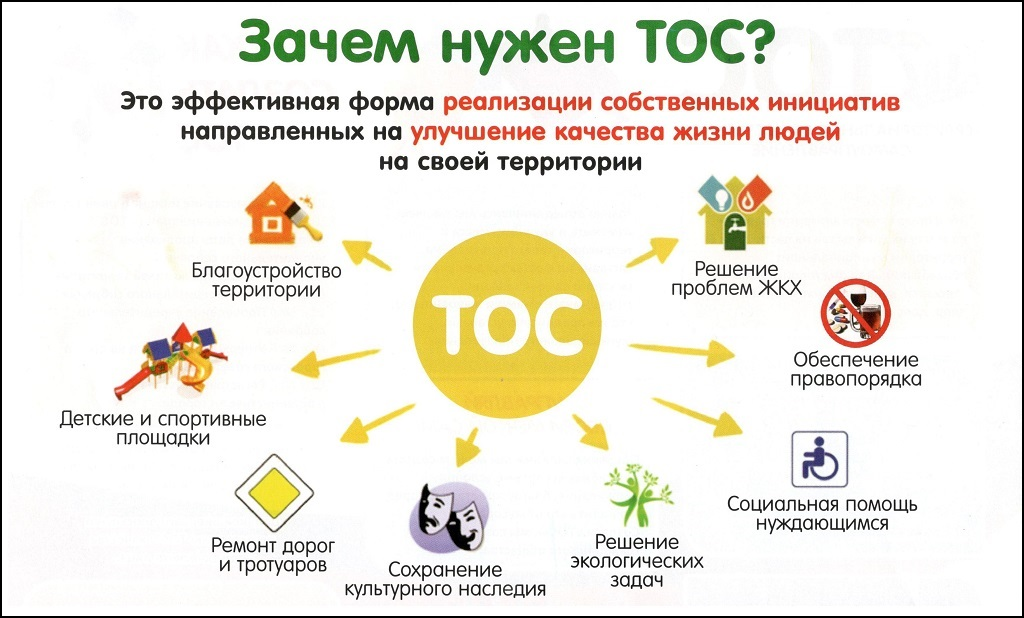 Порядок создания ТОСКак создать территориальное общественное самоуправление (ТОС)?	В  соответствии с  Федеральным законом от  06.10.2003 №  131-ФЗ «Об  общих принципах организации местного самоуправления» порядок организации и  осуществления территориального общественного самоуправления (ТОС) определяется уставом муниципального образования и (или) нормативными правовыми актами представительного органа муниципального образования.ОСНОВНЫЕ ЭТАПЫ СОЗДАНИЯ ТОСЭТАП 1. Создание инициативной группы и  проведение предварительных организационных мероприятийЭТАП 2. Установление границ ТОСЭТАП 3. Организация и  проведение учредительного собрания (конференции) жителей-участников ТОСЭТАП 4. Регистрация устава ТОС	ЭТАП 1. Создание инициативной группы и проведение предварительных организационных мероприятий	Для создания ТОС необходимо образовать инициативную группу из числа граждан, проживающих на соответствующей территории достигших 16-летнего возраста, и обладающих избирательным правом в количестве не менее 20 человек.	Инициативная группа избирает из своего состава председателя, заместителя председателя и секретаря инициативной группы. Также предварительно нужно разработать проект устава ТОС, определить его наименование.	В соответствии с ч. 9, 10 ст.27 Федерального закона от 06.10.2003 № 131-ФЗ «Об общих принципах организации местного самоуправления» в уставе ТОС устанавливаются: территория, на которой оно осуществляется; цели, задачи, формы и основные направления деятельности ТОС; порядок формирования, прекращения полномочий, права и обязанности, срок полномочий органов ТОС; порядок принятия решений; порядок приобретения имущества, а также порядок пользования и распоряжения указанным имуществом и финансовыми средствами; порядок прекращения осуществления ТОС.	Дополнительные требования к уставу ТОС органами местного самоуправления устанавливаться не могут.	Кроме того, инициативной группе необходимо определить предполагаемые границы территории, на которой будет осуществляться деятельность ТОС, и получить одобрение у жителей соответствующей территории (форма подписных листов)	Деятельность инициативной группы оформляется протоколом . На предварительном собрании инициативной группы могут быть дополнительно рассмотрены и другие вопросы, связанные с организационными мероприятиями.	ЭТАП 2. Установление границ ТОС	После проведения предварительных организационных мероприятий по определению предполагаемых границ территории ТОС, необходимо подать заявление об установлении границ ТОС  в администрацию муниципального образования. К заявлению прикладываются подписные листы и описание границ данной территории, на которой предполагается осуществление ТОС.	Администрация муниципального образования, получившая соответствующее заявление, рассматривает документы, готовит заключение о возможности установления границ ТОС, разрабатывает и направляет проект решения в представительный орган муниципального образования с описанием границ создаваемого ТОС. Представительный орган муниципального образования на очередном заседании рассматривает и утверждает вышеназванный проект решения.ЭТАП 3. Организация и проведение учредительного собрания (конференции) жителей-участников ТОС	Собрание граждан по вопросам организации и осуществления ТОС — это когда в нем принимают участие жители соответствующей территории, достигшие 16-летнего возраста.	Конференция граждан по вопросам организации и осуществления ТОС — это когда в ней принимают участие избранные делегаты, представляющие жителей соответствующей территории, достигших 16-летнего возраста. После утверждения границ решением представительного органа муниципального образования инициативная группа проводит учредительное собрание (конференцию), которое оформляется протоколом учредительного собрания (конференции).	Уведомление о проведении учредительного собрания (конференции) должно быть доведено до каждого жителя, достигшего 16-летнего возраста, проживающего на территории создаваемого ТОС, либо доведено под роспись в  листе уведомления.	Перед открытием собрания (конференции) обязательно заполняется список граждан, принявших участие.ЭТАП 4. Регистрация устава ТОС	После проведения учредительного собрания (конференции) граждан и подготовки учредительных документов можно перейти к процедуре регистрации ТОС.Действующее законодательство предусматривает возможность зарегистрировать ТОС: без присвоения статуса юридического лица — в администрации муниципального образования; с присвоением статуса юридического лица в организационно-правовой форме некоммерческой организации — в федеральном органе исполнительной власти, уполномоченном в сфере регистрации некоммерческих организаций, или его территориальном органе.          Собрание граждан по вопросам организации и осуществления ТОС считается правомочным, если в нем принимают участие не менее одной трети жителей соответствующей территории, достигших 16-летнего возраста. Конференция граждан по вопросам организации и осуществления ТОС считается правомочной, если в ней принимают участие не менее двух третей избранных делегатов, представляющих не менее одной трети жителей соответствующей территории, достигших 16-летнего возраста1. в администрации муниципального образованияПорядок и сроки регистрации устава устанавливается представительным органом муниципального образования2. в управлении Минюста России по КЧРПорядок регистрации ТОС в форме некоммерческой организации регламентирован ст. 13.1 Федерального закона от 12.01.1996 № 7-ФЗ «О некоммерческих организациях»После проведения учредительного собрания граждан уполномоченное лицо подает пакет документов в администрацию муниципального образования для регистрации устава ТОС:— заявление  о регистрации устава ТОС;— копия решения представительного органа муниципального образования об установлении границ территории, на которой учреждается ТОС;— протокол собрания (конференции) граждан-участников ТОС (подлинник либо нотариально заверенная копия);— два экземпляра текста устава, принятого собранием (конференцией) граждан-участников ТОС, прошитого, пронумерованного и заверенного подписью заявителя на последнем листе каждого экземпляра Для регистрации ТОС в Управлении Минюста России по КЧР необходимо представить следующие документы:1. Заявление о государственной регистрации юридического лица, заверенное подписью председателя ТОС.
2. Учредительные документы, каждый в трёх экземплярах, заверенные подписью председателя ТОС:
— устав ТОС;
— протокол собрания (конференции) граждан-участников ТОС;
3. Сведения об учредителях (в 2 экземплярах).
4. Сведения об адресе (о месте нахождения) постоянно действующего органа ТОС.
5. Документ об оплате государственной пошлины.ВАЖНО:Документы, необходимые для государственной регистрации ТОС в форме некоммерческой организации, представляются в уполномоченный орган не позднее чем через три месяца со дня принятия решения о создании такой организации5.2. Заключительный этапПосле регистрации устава в Управлении Минюста России по КЧР, ТОС официально признается некоммерческой организаций и обязано представлять бухгалтерскую и налоговую отчетность в соответствии с действующим законодательством.ВАЖНО НЕ ЗАБЫТЬ!Открыть расчетный счет в банке.Сделать печать ТОС.Сдать в налоговый орган «Сведения о среднесписочной численности работников» (Срок сдачи сведений — за предшествующий календарный год не позднее 20 января текущего года, а в случае создания (реорганизации) организации — не позднее 20-го числа месяца, следующего за месяцем, в котором организация была создана (реорганизована).С целью упрощения процедуры ведения бухгалтерского и налогового учета рекомендуется в течение 30 календарных дней с момента регистрации подать заявление в налоговый орган о переходе на упрощенную систему налогообложения (УСН)